título do trabalho (fonte Arial 12,  centralizado)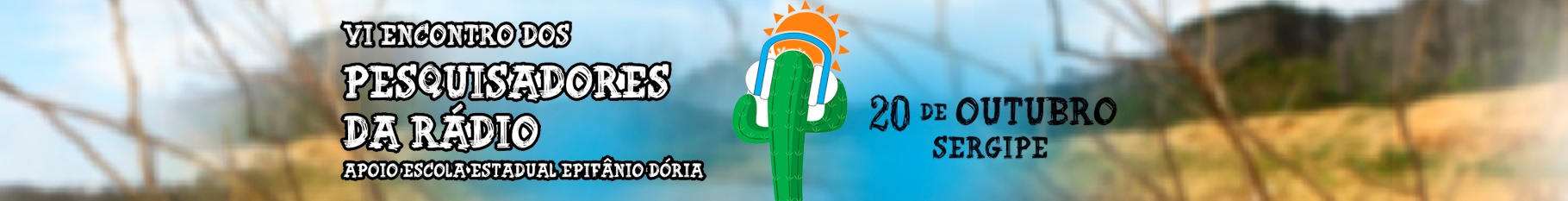 Primeiro Autor (Arial, 12, Normal, à Direita)Segundo Autor – se houver (Arial, 12, Normal, à Direita)Terceiro Autor – se houver (Arial, 12, Normal, à Direita)O resumo deverá ser submetido por até 02 pesquisadores e apenas um orientador. Cada pesquisador poderá enviar até dois trabalhos. O corpo do resumo deverá estar no modo justificado, fonte Arial, tamanho 12, espaçamento simples entre linhas e conter 350 a 500 palavras (Resumo Simples – Nível I) e entre 450 a 600 palavras (Resumo Simples – Nível II), sem recuo. Este documento que você está lendo também está, em todas as suas partes, no formato definido para compor os RESUMOS do evento. ATENÇÃO: O corpo do resumo deve estar em parágrafo único, sem incluir figuras, tabelas ou referências. As margens do documento devem ser: Superior (3 cm – para caber o logo do evento), Inferior (3 cm), Esquerda (3 cm), Direita (3 cm). Todos os Estilos de texto indicados acima (formato do Título, do(s) Autor(es), do corpo do Resumo e das Notas de Rodapé) estão disponíveis na galeria de Estilos do Word neste documento de orientação com o prefíxo “R-“, a saber: R-Título, R-Autores, R-Resumo e R-Rodapé; para acessar estes estilos de texto – ver “Pagina Inicial”, Estilos no menu superior do Word. ATENÇÃO: Não altere as características (cor, formato, tamanho, posição, etc.) da marca do evento no cabeçalho deste documento. Após preencher este modelo, salve o documento usando o título do trabalho como “RADIO2018 – título do trabalho (até o limite das 8 primeiras palavras)”.Palavras-chave: Palavra1. Palavra2. Palavra3.